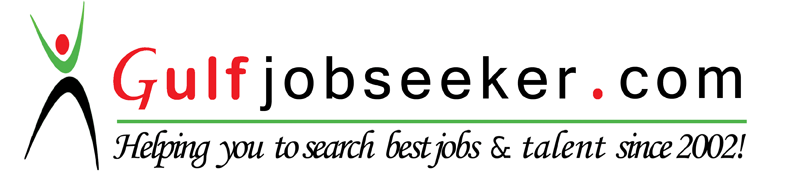 Contact HR Consultant for CV No: 342222E-mail: response@gulfjobseekers.comWebsite: http://www.gulfjobseeker.com/employer/cvdatabasepaid.php 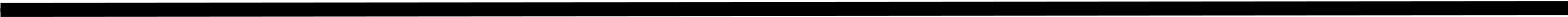 An accomplished professional with over 10 years of sailing experience and goal-oriented individual with a demonstrated track record of excellent skills and planning.Core competencies include:Proactive Planning	Team Player	Results OrientedCareer HighlightsSecond Officer (JAN’2011 – Till Date)National Petroleum Construction Company, UAE.Offshore construction (Heavy lifts, Pipe laying & Jacket installations)Responsibilities:DP set up, DP operation, passage plans, Heavy lifts monitoring including ballast operations, pipe lay operation.Liaise with AHT vessels and anchor handling team in setting up mooring anchors inside the oil/gas field.Safety Officer duties such as carrying out Safety Area Inspections of the vessel and preparing agenda for Monthly Safety Meetings. To give inputs on Near Misses and Corrective Action Processes (CAP). In-charge of vessel’s bridge equipment. Routine duties such as keeping navigational watch at sea & maintaining security watches in ports.Key Achievements:Offshore oil and gas industry operations & construction experience including lifting platforms & heavy lifts operations, anchor handling and setting up anchor pattern. Working along, assisting and resolving queries and concern of client reps while vessel in offshore project which helped tremendously in building up good PRO skills. Supporting HSE performance and improve the safety culture with the goal of achieving an accident and incident free operation.Maersk Tankers Singapore Pte Ltd.Oil / Chemical TankersResponsibilities:Passage plan for vessel including the appraisal, planning, monitoring and execution of the plan. In-charge of vessel’s bridge equipment.Ship’s medical officer. Conduct hygiene inspection.Part of building KPIs (key performance indicators) and HSE (health safety and environment) objectives.Key Achievements:Experienced in tanker operations, handled various cargoes: naphtha, jet fuel, ULSD (ultra low sulfur diesel), LSWR (low sulfur waxy residue) & LSFO, kerosene, gasoil and paraffin wax.Third Officer (Jan 2009 to Jan 2011)Maersk Tankers Singapore Pte Ltd & ASP Tanker Management ltd, SingaporeOil/Chemical TankersResponsibilities:Maintenance of Life Saving Appliances and Firefighting appliances including certification. Maintaining all nautical publications. Safety officer for the vessel. Assisting Master in paper work and documentation. Part of building KPIs (Key Performance Indicators) and HSE (Health Safety Environment) objectives. Routine duties such as keeping navigational watch at sea and cargo watch (loading and discharging operations).Cargoes carried during tenure onboard chemical and oil tankers: FAME(fatty acid methyl ester) Molases, Pygas, Bio-diesel, Caustic soda and gas oil, etc.Key Achievements:Dry dock experience where assisted chief officer in his daily duties such as supervising daily work for ship’s crew and dock crew.Security updates and planning along with chief officer especially when vessel to cross piracy prone areas (GoA). Liaise with naval escort vessels and with security guards onboard.Tabulated SEA SERVICE:Qualifications & Training:Navigation related courses:Certificate of Competency Deck Officer (2nd Officer- foreign going) from Singapore.Electronic Navigation Systems (ENS) including Radar & ARPA Simulator Training), Issuing Authority: Singapore Polytechnic.GMDSS (GOC) Country of Issue: United Kingdom.Nautical Institute Approved Dynamic Positioning Basic (Induction) Course. Bridge Team Management (BTM) & Bridge Resource Management (BRM). ECDIS IMO model course 1.27Safety, Security and tanker Courses:All relevant modular and Advanced STCW 2010 Courses Including Oil and Chemical tanker specialized courses. (TASCO & CHEMCO)LCHS Course (Liquid OIL Cargo Handling Simulator) Shipboard Safety Officer Course.Cert of Proficiency in Security Training with Designated Security Duties.Offshore / Oilfield industry related courses:TBOSIET Course: OPITO approved. Issued at GTSC, Abu Dhabi. Basic H2S course: OPITO approved. Issued at GTSC, Abu DhabiBasic Offshore Safety Course: OPITO approved. Issued at ETSDC, Abu Dhabi. Fast Rescue Boat: Issued at GTSC, Abu Dhabi.Offshore Advance Fire Fighting: Issued at ETSDC, Abu Dhabi. Offshore Advance First Aid: Issued at GTSC, Abu Dhabi.Rigging & Slinging: Expiry: Issued at GTSC, Abu Dhabi.Secondary education & English language:Marlins English language test for seafarers: > 80 % in each category, Total marks 99%.IELTS (Academic): Passed with 6.5 bands. Issuing Authority-British Council & University ofCambridge EOSL examination.Higher Secondary from an English Convent, St. Joseph High School, Mumbai.Other skills:Computer Skills: M.S. Office and basic hardware and software skills.Logical approach towards any problem, go getter- a team worker and reliable. A quick learner. Worked Part time in 2007/8 as office assistance with administration dept- V Ship (Asia) Pte Ltd,Singapore 089315. Obtained good experience in ships documentation and paper work. Sailed with multi-national crew.Other details:Indian Passport: Valid till 30/04/2022Indian Seaman’s book: Valid till 02/04/2023.Complete medical examination. Valid till April 2018.UAE Resident Visa: Valid till 17/09/2017.Vessel nameFlagTypeGRTRankFrom / TOSea-CompanytimeUAEPipe lay,600922nd05/06/1601 MNational Petroleum01 MDLS 4200HeavyOFFto12 DConstruction CompanyDLS 420012 DDLS 4200Lift &16/07/2016(NPCC)Lift &16/07/2016(NPCC)DP22nd02/02/16National PetroleumHLS 2000OFFto02 MConstruction CompanyHLS 2000UAEHeavy27075OFFtoConstruction CompanyHLS 2000UAEHeavy2707508 DUAEHeavy2707509/04/201608 D(NPCC)09/04/201608 D(NPCC)Lift09/04/2016(NPCC)Lift2nd04/10/15National PetroleumHLS 2000OFFto02 MConstruction CompanyHLS 2000UAEHeavy27075OFFtoConstruction CompanyHLS 2000UAEHeavy2707507 DUAEHeavy2707509/12/201507 D(NPCC)09/12/201507 D(NPCC)Lift09/12/2015(NPCC)Lift2nd06/06/15National PetroleumHLS 2000OFFto02 MConstruction CompanyHLS 2000UAEHeavy27075OFFtoConstruction CompanyHLS 2000UAEHeavy2707508 DUAEHeavy2707512/08/201508 D(NPCC)12/08/201508 D(NPCC)Lift12/08/2015(NPCC)Lift2nd18/02/15National PetroleumHLS 2000OFFto02 MConstruction CompanyHLS 2000UAEHeavy27075OFFtoConstruction CompanyHLS 2000UAEHeavy2707502 DUAEHeavy2707520/04/201502 D(NPCC)20/04/201502 D(NPCC)Lift20/04/2015(NPCC)Lift2nd03/10/14National PetroleumHLS 2000OFFto02 MConstruction CompanyHLS 2000UAEHeavy27075OFFtoConstruction CompanyHLS 2000UAEHeavy2707527 DUAEHeavy2707528/12/201427 D(NPCC)28/12/201427 D(NPCC)Lift28/12/2014(NPCC)LiftOil /2nd18/08/12MAERSKChemicalOFF09/02/1305 MMarshallChemical22184OFF09/02/13A.P.MOLLER MAERSKRhode IslandMarshallTanker2218426 DA.P.MOLLER MAERSKRhode IslandTanker26 DIslandTankerIslandVessel nameFlagTypeGRTRankFrom / TOSea-CompanytimeBROOil /2nd27/07/1102 MDELIVERERChemicalOFF29/09/1102 MDELIVERERDenmarkChemical11366OFF29/09/1105 DA.P.MOLLER MAERSKDenmarkTanker1136605 DA.P.MOLLER MAERSKTankerOil /2nd09/07/11ChemicalOFF20/07/1100 MCARLADenmarkChemical29289OFF20/07/11A.P.MOLLER MAERSKCARLADenmarkTanker2928912 DA.P.MOLLER MAERSKTanker12 DMAERSKTankerMAERSKOil /2rd27/02/1103 MChemicalOFF21/06/1103 MRIBE MAERSKDenmarkChemical22184OFF21/06/1125 DA.P.MOLLER MAERSKRIBE MAERSKDenmarkTanker2218425 DA.P.MOLLER MAERSKTankerOil /3rd24/06/1006 MChemicalOFF10/01/1106 MRITA MAERSKDenmarkChemical22184OFF10/01/1121 DA.P.MOLLER MAERSKRITA MAERSKDenmarkTanker2218421 DA.P.MOLLER MAERSKTanker3rd28/01/09OFF01/08/0906 MOCEANICPanamaChemical8505OFF01/08/09ASP TankerOCEANICPanamaChemical850506 DASP Tanker06 DCORALTankerManagement.